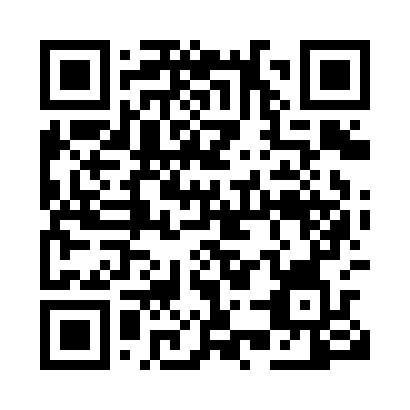 Prayer times for Crna Vas, SloveniaWed 1 May 2024 - Fri 31 May 2024High Latitude Method: Angle Based RulePrayer Calculation Method: Muslim World LeagueAsar Calculation Method: HanafiPrayer times provided by https://www.salahtimes.comDateDayFajrSunriseDhuhrAsrMaghribIsha1Wed3:475:4912:596:008:1110:042Thu3:455:4712:596:018:1210:063Fri3:435:4612:596:028:1310:084Sat3:405:4412:596:038:1410:105Sun3:385:4312:596:048:1610:126Mon3:365:4112:596:048:1710:147Tue3:345:4012:596:058:1810:168Wed3:315:3812:596:068:1910:189Thu3:295:3712:596:078:2110:2010Fri3:275:3612:596:078:2210:2211Sat3:245:3412:586:088:2310:2412Sun3:225:3312:586:098:2410:2613Mon3:205:3212:586:098:2610:2814Tue3:185:3112:586:108:2710:3015Wed3:165:3012:586:118:2810:3316Thu3:135:2812:596:128:2910:3517Fri3:115:2712:596:128:3010:3718Sat3:095:2612:596:138:3110:3919Sun3:075:2512:596:148:3310:4120Mon3:055:2412:596:148:3410:4321Tue3:035:2312:596:158:3510:4522Wed3:015:2212:596:168:3610:4723Thu2:595:2112:596:168:3710:4924Fri2:575:2012:596:178:3810:5125Sat2:555:2012:596:178:3910:5326Sun2:535:1912:596:188:4010:5427Mon2:515:1812:596:198:4110:5628Tue2:505:1712:596:198:4210:5829Wed2:485:171:006:208:4311:0030Thu2:465:161:006:208:4411:0231Fri2:455:151:006:218:4511:03